Italian questionnaire for workshop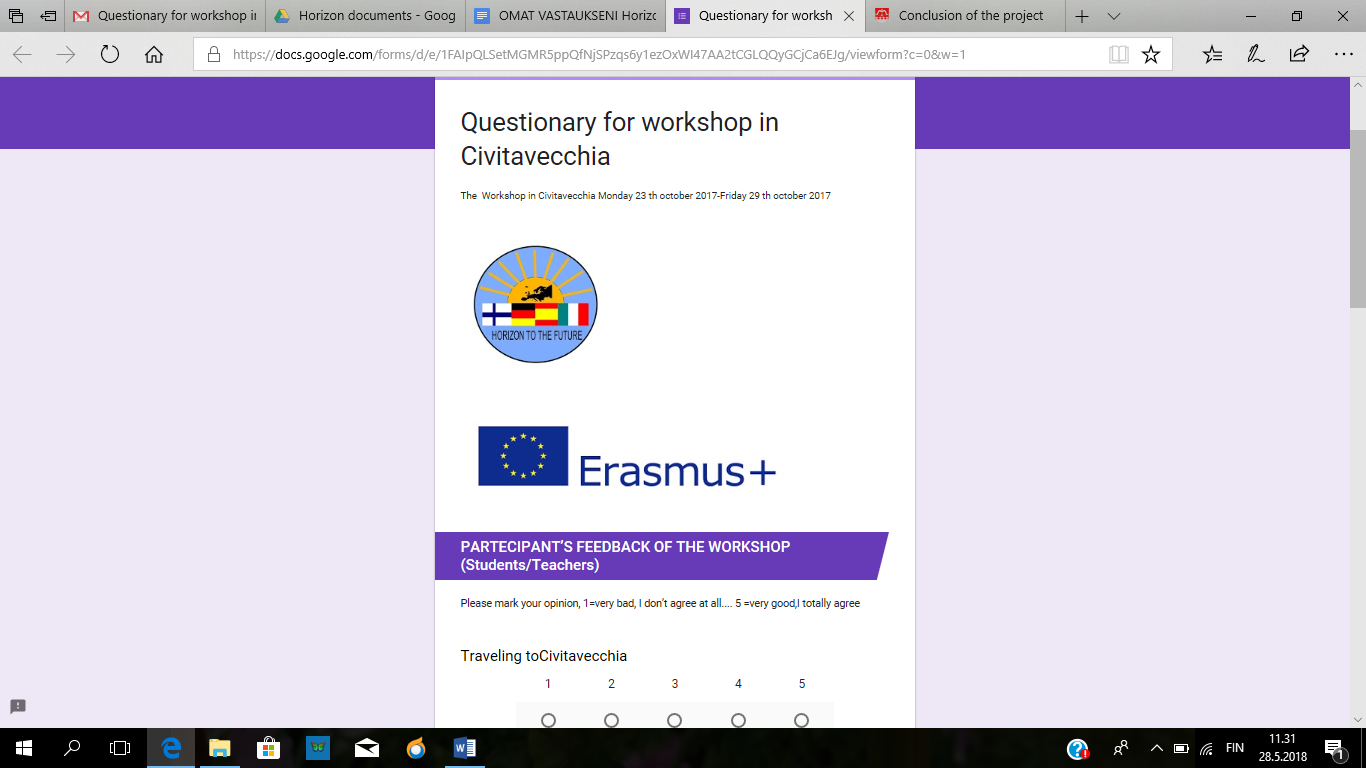 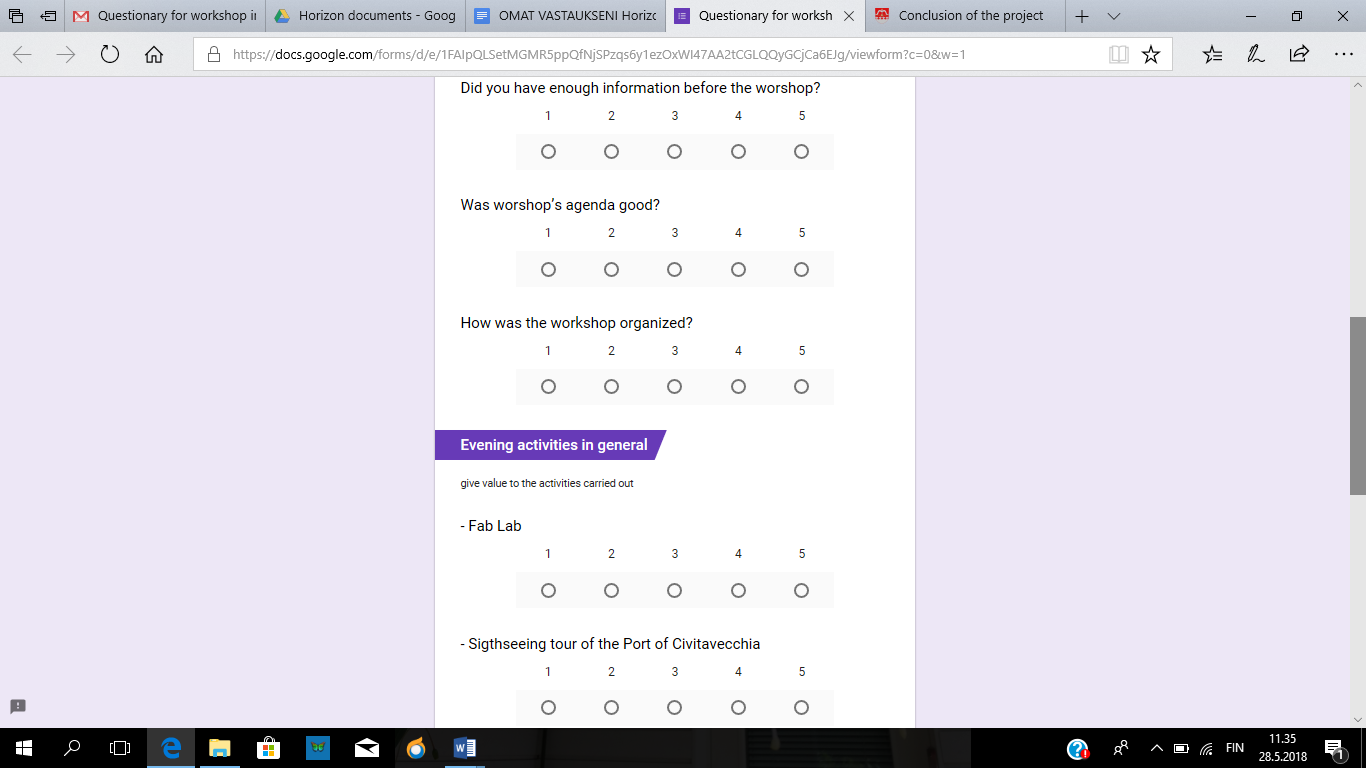 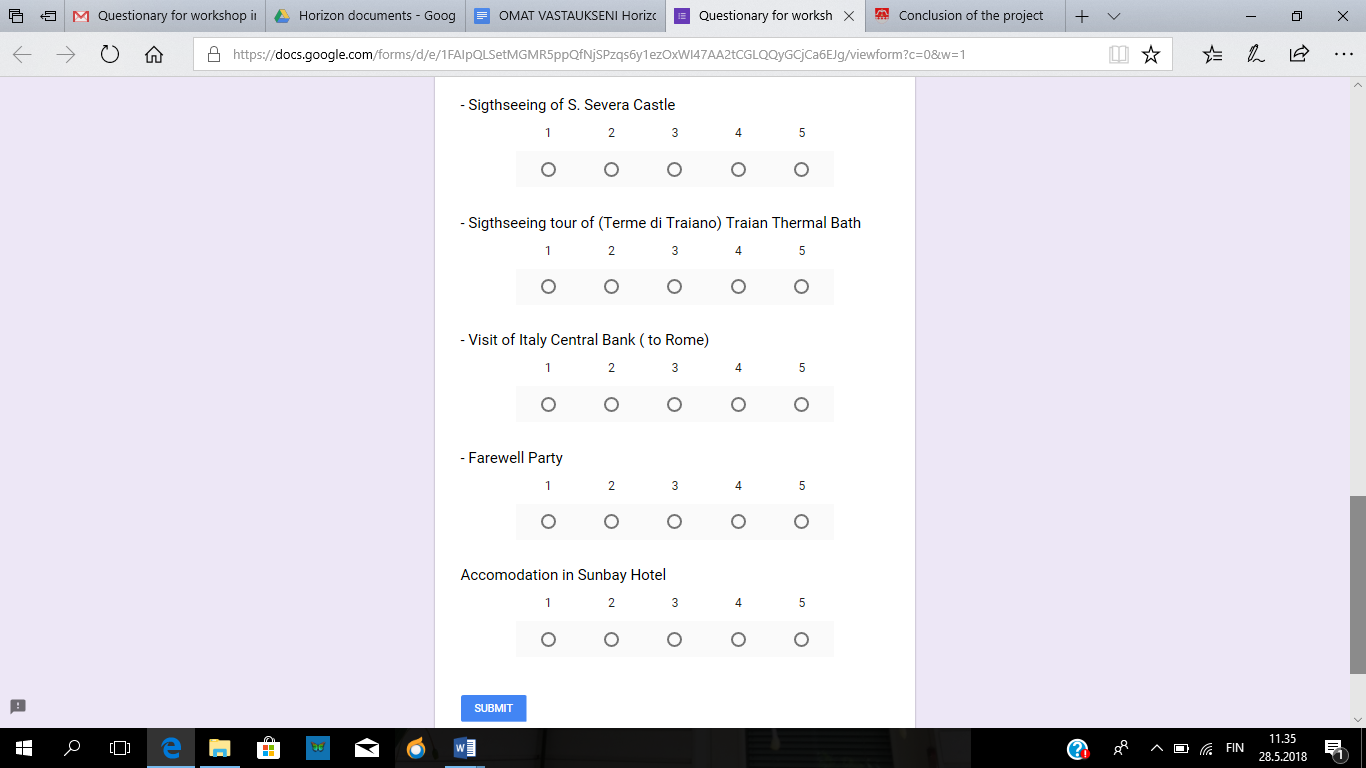 